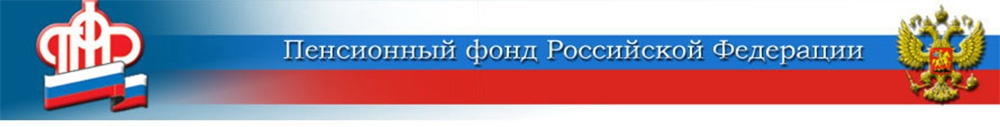 Для погашения семейной ипотеки можно использовать маткапитал 	Семьи, в которых начиная с 1 января 2018 года и не позднее 31 декабря 2022 года появится второй и (или) третий ребёнок, вправе получить льготную (семейную) ипотеку под 6% годовых*, на погашение которой можно направить средства материнского капитала.	Для получения льготной ипотеки кредит должен быть выдан семьям на приобретение на первичном рынке жилья готового жилого помещения по договорам купли-продажи. На льготных условиях возможно также приобрести жилое помещение, находящееся на этапе строительства, по договору участия в долевом строительстве или погасить ранее выданный кредит, предоставленный на указанные цели.	Для получения льготного займа кредитный договор должен соответствовать, в частности, следующим условиям:а) кредитный договор (договор займа) заключен в рублях не ранее 1 января 2018 г.;б) размер кредита (займа) составляет:- до 3 млн рублей (включительно) - для жилых помещений, расположенных на территориях субъектов РФ.	Субсидии предоставляются со дня получения займа:а) в течение 3 лет – в связи с рождением у гражданина с 1 января 2018 г. по 31 декабря 2022 г. второго ребёнка;б) в течение 5 лет – в связи с рождением у гражданина с 1 января 2018 г. по 31 декабря 2022 г. третьего ребёнка.	При рождении с 1 января 2018 года по 31 декабря 2022-го  у гражданина, получившего кредит (заем), третьего ребёнка в течение периода предоставления субсидии, полученной в связи с рождением второго ребёнка, период предоставления субсидии продлевается на 5 лет со дня окончания периода предоставления субсидии в связи с рождением второго ребёнка.	При рождении не позднее 31 декабря 2022 года у гражданина, получившего кредит (заем), третьего ребёнка после окончания периода предоставления субсидии, полученной в связи с рождением второго ребёнка, предоставление субсидии возобновляется на 5 лет с даты рождения третьего ребенка.	Субсидироваться для указанных целей будут только те кредитные учреждения, которые государство включило в программу в качестве партнеров.*Постановлением Правительства РФ от 30 декабря 2017 г. №1711 утверждены Правила предоставления субсидий из федерального бюджета российским кредитным организациям и акционерному обществу "Агентство ипотечного жилищного кредитования" на возмещение недополученных доходов по выданным (приобретенным) жилищным (ипотечным) кредитам (займам), предоставленным гражданам РФ, имеющим детейЦЕНТР ПФР № 1по установлению пенсийв Волгоградской области